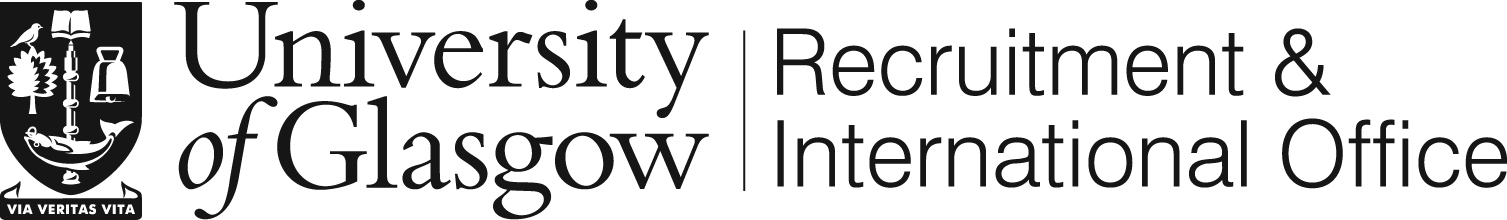 Urban Analytics, MScQuestions-based Personal Statement  Please be sure to upload this document in the supporting document section of the online application.Please complete the following two questions:Why do you want to study urban analytics in Glasgow and how it fits with your future career goals? (300 words)